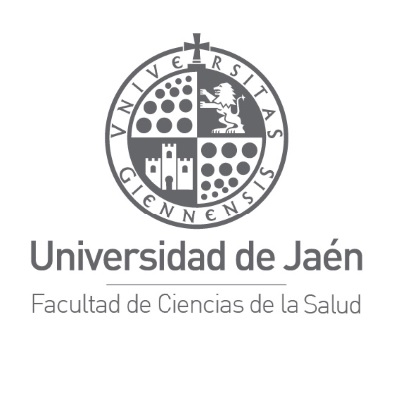 
ELECCIONES A DECANO/A DE LAFACULTAD DE CIENCIAS DE LA SALUDPRESENTACIÓN DE CANDIDATURAD./D.ª_________________________________________________________, con D.N.I. nº ______________, y con domicilio en calle ____________________________________, nº ___, de la localidad de ____________________,  provincia de __________________________. C.P______ y en su calidad de Profesor/a con Vinculación Permanente a la Universidad de Jaén, de acuerdo con lo establecido en el art. 39 de la Normativa de aplicación, y mediante el presente escrito, procede, formalmente, a la presentación de su CANDIDATURA a las elecciones convocadas para la elección de Decano/a de la Facultad de Ciencias de la Salud.En Jaén, a 16 de marzo de 2020Fdo.: ______________________________________ .